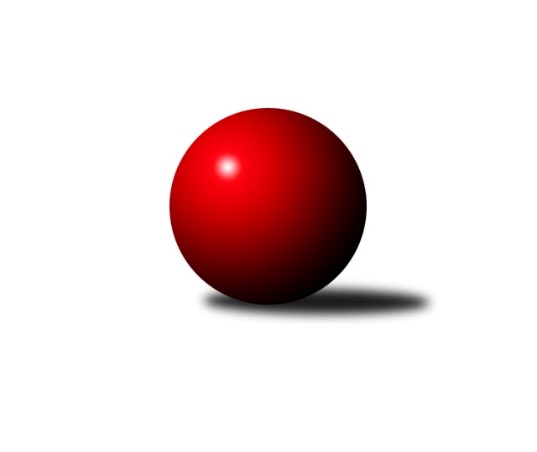 Č.16Ročník 2010/2011	10.3.2011Nejlepšího výkonu v tomto kole: 2490 dosáhlo družstvo: TJ Unie Hlubina˝B˝Okresní přebor Ostrava 2010/2011Výsledky 16. kolaSouhrnný přehled výsledků:TJ Sokol Michálkovice˝C˝	- TJ Unie Hlubina C	6:10	2131:2297		7.3.TJ Sokol Bohumín˝C˝	- SKK Ostrava C	12:4	2364:2280		8.3.TJ Unie Hlubina˝D˝	- TJ VOKD Poruba C	14:2	2469:2384		8.3.TJ VOKD Poruba˝E˝	- TJ Unie Hlubina E	12:4	2352:2286		9.3.SKK Ostrava˝D˝	- TJ Sokol Bohumín D	10:6	2196:2178		9.3.TJ Unie Hlubina˝B˝	- TJ Sokol Dobroslavice ˝A˝	10:6	2490:2433		10.3.Tabulka družstev:	1.	TJ Unie Hlubina C	16	14	0	2	184 : 72 	 	 2393	28	2.	TJ Sokol Dobroslavice ˝A˝	16	11	1	4	168 : 88 	 	 2380	23	3.	TJ VOKD Poruba C	16	11	0	5	164 : 92 	 	 2353	22	4.	TJ Sokol Bohumín˝C˝	16	10	1	5	153 : 103 	 	 2363	21	5.	TJ VOKD Poruba˝E˝	16	10	0	6	157 : 99 	 	 2366	20	6.	TJ Unie Hlubina˝B˝	16	9	0	7	138 : 118 	 	 2319	18	7.	TJ Sokol Bohumín D	16	6	1	9	109 : 147 	 	 2225	13	8.	TJ Unie Hlubina E	16	6	0	10	104 : 152 	 	 2277	12	9.	SKK Ostrava˝D˝	16	6	0	10	101 : 155 	 	 2220	12	10.	TJ Unie Hlubina˝D˝	16	6	0	10	100 : 156 	 	 2190	12	11.	SKK Ostrava C	16	5	0	11	97 : 159 	 	 2324	10	12.	TJ Sokol Michálkovice˝C˝	16	0	1	15	61 : 195 	 	 2115	1Podrobné výsledky kola:	 TJ Sokol Michálkovice˝C˝	2131	6:10	2297	TJ Unie Hlubina C	Jaroslav Karas	 	 175 	 192 		367 	 2:0 	 351 	 	199 	 152		Petr Tomaňa	Petr Řepecký	 	 185 	 201 		386 	 2:0 	 380 	 	186 	 194		Jiří Prokop	Jiří Řepecky	 	 181 	 176 		357 	 0:2 	 426 	 	203 	 223		Václav Rábl	David Koprovský	 	 185 	 169 		354 	 0:2 	 389 	 	186 	 203		Karel Kudela	Jan Švihálek	 	 204 	 182 		386 	 2:0 	 354 	 	194 	 160		Eva Marková	Petra Jurášková	 	 156 	 125 		281 	 0:2 	 397 	 	221 	 176		Pavel Marekrozhodčí: Nejlepší výkon utkání: 426 - Václav Rábl	 TJ Sokol Bohumín˝C˝	2364	12:4	2280	SKK Ostrava C	Alfréd  Herman	 	 215 	 189 		404 	 2:0 	 396 	 	193 	 203		Miroslav Futerko	René Světlík	 	 212 	 185 		397 	 0:2 	 405 	 	190 	 215		Miroslav Heczko	Lukáš Modlitba	 	 175 	 178 		353 	 0:2 	 427 	 	210 	 217		Tomáš Kubát	Lubomír Richter	 	 188 	 203 		391 	 2:0 	 361 	 	185 	 176		Michal Blinka	Libor Krajčí	 	 178 	 206 		384 	 2:0 	 361 	 	185 	 176		Lukáš Korta	Roman Honl	 	 228 	 207 		435 	 2:0 	 330 	 	168 	 162		Vladimír Malovanýrozhodčí: Nejlepší výkon utkání: 435 - Roman Honl	 TJ Unie Hlubina˝D˝	2469	14:2	2384	TJ VOKD Poruba C	Oldřich Neuverth	 	 208 	 210 		418 	 2:0 	 399 	 	195 	 204		Roman Klímek	František Sedláček	 	 217 	 219 		436 	 2:0 	 414 	 	204 	 210		Helena Hýžová	Božena Olšovská	 	 171 	 197 		368 	 0:2 	 378 	 	193 	 185		Oldřich Vítek	Koloman Bagi	 	 192 	 209 		401 	 2:0 	 400 	 	214 	 186		Helena Martinčáková	Alena Koběrová	 	 198 	 224 		422 	 2:0 	 398 	 	206 	 192		Antonín Chalcář	Jiří Břeska	 	 223 	 201 		424 	 2:0 	 395 	 	198 	 197		Richard Šimekrozhodčí: Nejlepší výkon utkání: 436 - František Sedláček	 TJ VOKD Poruba˝E˝	2352	12:4	2286	TJ Unie Hlubina E	Václav Boháčik	 	 177 	 204 		381 	 2:0 	 361 	 	197 	 164		Veronika Štěrbová	Zdeněk Mžik	 	 212 	 214 		426 	 2:0 	 350 	 	174 	 176		Karel Svoboda	Anna Mistriková *1	 	 176 	 198 		374 	 0:2 	 449 	 	205 	 244		Josef Kyjovský	Ladislav Mrakvia	 	 174 	 212 		386 	 2:0 	 366 	 	181 	 185		Jan Petrovič	Milan Pčola	 	 203 	 212 		415 	 2:0 	 364 	 	177 	 187		Libor Mendlík	Zdeněk Hebda	 	 176 	 194 		370 	 0:2 	 396 	 	174 	 222		Josef Hájekrozhodčí: střídání: *1 od 51. hodu Jakub HájekNejlepší výkon utkání: 449 - Josef Kyjovský	 SKK Ostrava˝D˝	2196	10:6	2178	TJ Sokol Bohumín D	Pavel Kubina	 	 193 	 184 		377 	 0:2 	 394 	 	198 	 196		Václav Kladiva	Tomáš Polášek	 	 160 	 173 		333 	 0:2 	 369 	 	197 	 172		Lucie Bogdanowiczová	Bohumil Klimša	 	 158 	 206 		364 	 0:2 	 373 	 	173 	 200		Hana Záškolná	Jaroslav Šproch	 	 175 	 195 		370 	 2:0 	 353 	 	176 	 177		Jan Stuš	Jiří Koloděj	 	 180 	 173 		353 	 2:0 	 345 	 	162 	 183		Markéta Kohutková	Miroslav Koloděj	 	 183 	 216 		399 	 2:0 	 344 	 	161 	 183		Štefan Punčevrozhodčí: Nejlepší výkon utkání: 399 - Miroslav Koloděj	 TJ Unie Hlubina˝B˝	2490	10:6	2433	TJ Sokol Dobroslavice ˝A˝	Petr Foniok	 	 197 	 187 		384 	 0:2 	 409 	 	201 	 208		Pavel Babiš	Martin Ferenčík	 	 186 	 231 		417 	 0:2 	 427 	 	214 	 213		Martin Třečák	Stanislav Navalaný	 	 206 	 199 		405 	 0:2 	 415 	 	197 	 218		Lumír Kocián	Rudolf Riezner	 	 223 	 225 		448 	 2:0 	 409 	 	207 	 202		Karel Ridl	Miloslav Palička	 	 200 	 209 		409 	 2:0 	 360 	 	185 	 175		Josef Schwarz	Roman Grüner	 	 208 	 219 		427 	 2:0 	 413 	 	209 	 204		Ivo Kováříkrozhodčí: Nejlepší výkon utkání: 448 - Rudolf RieznerPořadí jednotlivců:	jméno hráče	družstvo	celkem	plné	dorážka	chyby	poměr kuž.	Maximum	1.	Pavel Marek 	TJ Unie Hlubina C	426.56	284.7	141.8	4.7	6/6	(477)	2.	Ivo Kovářík 	TJ Sokol Dobroslavice ˝A˝	423.98	284.4	139.6	3.8	4/6	(462)	3.	Rudolf Riezner 	TJ Unie Hlubina˝B˝	418.33	281.8	136.5	5.3	5/5	(475)	4.	Roman Honl 	TJ Sokol Bohumín˝C˝	415.53	286.6	129.0	5.0	5/6	(460)	5.	Václav Rábl 	TJ Unie Hlubina C	413.93	283.5	130.5	5.5	6/6	(462)	6.	Karel Ridl 	TJ Sokol Dobroslavice ˝A˝	412.40	289.0	123.4	7.6	6/6	(453)	7.	Lubomír Richter 	TJ Sokol Bohumín˝C˝	410.36	280.2	130.1	5.6	4/6	(433)	8.	Martin Třečák 	TJ Sokol Dobroslavice ˝A˝	409.80	286.5	123.3	5.9	6/6	(436)	9.	Karel Kuchař 	TJ Sokol Dobroslavice ˝A˝	403.33	279.1	124.3	5.3	5/6	(431)	10.	Jiří Prokop 	TJ Unie Hlubina C	401.77	281.4	120.3	8.5	5/6	(496)	11.	René Světlík 	TJ Sokol Bohumín˝C˝	401.54	279.5	122.1	7.1	6/6	(472)	12.	Zdeněk Mžik 	TJ VOKD Poruba˝E˝	399.92	280.2	119.7	6.3	4/5	(428)	13.	Jan Pavlosek 	SKK Ostrava C	399.60	280.1	119.6	6.8	4/5	(443)	14.	Roman Klímek 	TJ VOKD Poruba C	399.45	281.9	117.6	7.6	5/5	(424)	15.	Josef Kyjovský 	TJ Unie Hlubina E	398.43	277.7	120.7	9.1	6/6	(449)	16.	Petr Číž 	TJ VOKD Poruba˝E˝	397.56	277.6	119.9	6.8	5/5	(453)	17.	Richard Šimek 	TJ VOKD Poruba C	397.33	275.9	121.5	6.5	5/5	(441)	18.	Jakub Hájek 	TJ VOKD Poruba˝E˝	396.53	275.9	120.6	6.4	5/5	(428)	19.	Jaroslav Hrabuška 	TJ VOKD Poruba C	395.66	280.4	115.2	7.0	5/5	(461)	20.	Antonín Chalcář 	TJ VOKD Poruba C	395.47	281.8	113.7	6.5	5/5	(454)	21.	Miroslav Futerko 	SKK Ostrava C	395.18	280.3	114.9	7.5	5/5	(425)	22.	Alfréd  Herman 	TJ Sokol Bohumín˝C˝	393.66	272.0	121.7	7.3	6/6	(438)	23.	Ladislav Mrakvia 	TJ VOKD Poruba˝E˝	393.08	278.6	114.5	7.8	5/5	(415)	24.	Pavel Hrabec 	TJ VOKD Poruba C	392.07	283.0	109.1	7.6	4/5	(428)	25.	Lubomír Jančar 	TJ Unie Hlubina˝B˝	391.35	279.5	111.9	9.9	4/5	(415)	26.	Václav Kladiva 	TJ Sokol Bohumín D	391.17	273.3	117.8	7.5	6/6	(423)	27.	Tomáš Kubát 	SKK Ostrava C	391.06	273.2	117.8	7.3	5/5	(427)	28.	Helena Hýžová 	TJ VOKD Poruba C	390.97	278.7	112.3	9.1	5/5	(419)	29.	Karel Kudela 	TJ Unie Hlubina C	390.53	270.8	119.7	8.1	5/6	(470)	30.	Josef Vávra 	TJ Sokol Dobroslavice ˝A˝	389.20	276.2	113.0	9.7	5/6	(422)	31.	Jiří Koloděj 	SKK Ostrava˝D˝	388.60	277.0	111.6	8.0	5/5	(433)	32.	Jan Petrovič 	TJ Unie Hlubina E	388.24	280.1	108.1	12.6	6/6	(441)	33.	Libor Krajčí 	TJ Sokol Bohumín˝C˝	387.07	274.3	112.8	7.6	6/6	(426)	34.	Lumír Kocián 	TJ Sokol Dobroslavice ˝A˝	386.76	274.0	112.8	8.9	5/6	(419)	35.	Vojtěch Turlej 	TJ VOKD Poruba˝E˝	386.20	279.3	106.9	9.4	5/5	(412)	36.	Martin Ferenčík 	TJ Unie Hlubina˝B˝	385.44	271.2	114.3	9.0	5/5	(433)	37.	Petr Tomaňa 	TJ Unie Hlubina C	385.31	267.8	117.5	8.6	6/6	(427)	38.	Jiří Břeska 	TJ Unie Hlubina˝D˝	385.28	271.5	113.8	7.5	4/6	(451)	39.	Miroslav Böhm 	SKK Ostrava˝D˝	385.08	269.4	115.7	8.3	4/5	(464)	40.	Josef Paulus 	TJ Sokol Michálkovice˝C˝	384.90	274.2	110.7	9.5	4/5	(416)	41.	Pavel Babiš 	TJ Sokol Dobroslavice ˝A˝	384.32	281.8	102.5	10.3	5/6	(409)	42.	Roman Grüner 	TJ Unie Hlubina˝B˝	384.30	275.7	108.6	10.0	4/5	(442)	43.	Radek Říman 	TJ Sokol Michálkovice˝C˝	384.20	271.2	113.1	8.1	5/5	(437)	44.	Alena Koběrová 	TJ Unie Hlubina˝D˝	383.71	274.1	109.6	9.4	6/6	(439)	45.	Eva Marková 	TJ Unie Hlubina C	383.49	269.5	114.0	10.1	5/6	(465)	46.	Miroslav Heczko 	SKK Ostrava C	383.22	274.5	108.7	9.7	5/5	(405)	47.	Petr Foniok 	TJ Unie Hlubina˝B˝	380.88	272.0	108.8	10.7	5/5	(425)	48.	Josef Hájek 	TJ Unie Hlubina E	380.84	267.7	113.1	8.4	6/6	(454)	49.	Hana Záškolná 	TJ Sokol Bohumín D	380.50	274.1	106.4	10.6	5/6	(417)	50.	Karel Svoboda 	TJ Unie Hlubina E	379.97	266.9	113.1	9.1	6/6	(409)	51.	Pavel Plaček 	TJ Sokol Bohumín˝C˝	379.80	271.9	108.0	8.4	5/6	(433)	52.	Lukáš Korta 	SKK Ostrava C	378.98	271.2	107.8	9.8	4/5	(419)	53.	Miloslav Palička 	TJ Unie Hlubina˝B˝	378.44	267.1	111.3	10.6	5/5	(432)	54.	Martina Kalischová 	TJ Sokol Bohumín˝C˝	377.92	270.6	107.3	9.6	6/6	(439)	55.	Josef Schwarz 	TJ Sokol Dobroslavice ˝A˝	377.29	267.1	110.2	9.9	6/6	(417)	56.	Michal Blinka 	SKK Ostrava C	376.69	269.1	107.6	10.8	5/5	(410)	57.	Hana Vlčková 	TJ Unie Hlubina˝D˝	375.30	264.9	110.4	7.0	5/6	(423)	58.	Miroslav Koloděj 	SKK Ostrava˝D˝	375.25	267.7	107.5	10.5	5/5	(430)	59.	Jan Švihálek 	TJ Sokol Michálkovice˝C˝	374.38	273.0	101.4	11.2	4/5	(418)	60.	Libor Mendlík 	TJ Unie Hlubina E	372.18	272.3	99.9	11.4	6/6	(417)	61.	Pavel Kubina 	SKK Ostrava˝D˝	371.18	259.2	112.0	10.4	4/5	(405)	62.	Antonín Pálka 	SKK Ostrava˝D˝	368.61	262.8	105.8	12.0	5/5	(396)	63.	Markéta Kohutková 	TJ Sokol Bohumín D	368.43	262.7	105.8	9.5	6/6	(416)	64.	Jaroslav Karas 	TJ Sokol Michálkovice˝C˝	367.43	270.4	97.0	13.2	4/5	(411)	65.	Oldřich Neuverth 	TJ Unie Hlubina˝D˝	366.17	259.9	106.2	11.6	5/6	(430)	66.	Antonín Okapa 	TJ Sokol Michálkovice˝C˝	365.75	268.1	97.6	15.9	4/5	(396)	67.	Jiří Štroch 	TJ Unie Hlubina˝B˝	361.75	260.9	100.8	10.4	4/5	(429)	68.	Jan Stuš 	TJ Sokol Bohumín D	361.37	267.7	93.7	13.3	6/6	(425)	69.	Jiří Řepecky 	TJ Sokol Michálkovice˝C˝	360.83	266.6	94.2	13.0	5/5	(390)	70.	Koloman Bagi 	TJ Unie Hlubina˝D˝	358.44	262.2	96.3	12.9	6/6	(429)	71.	Jaroslav Šproch 	SKK Ostrava˝D˝	357.50	263.7	93.8	16.0	4/5	(402)	72.	František Sedláček 	TJ Unie Hlubina˝D˝	357.44	267.4	90.1	16.2	6/6	(436)	73.	Bohumil Klimša 	SKK Ostrava˝D˝	352.17	255.8	96.4	13.9	5/5	(402)	74.	Karel Procházka 	TJ Sokol Michálkovice˝C˝	352.00	251.5	100.5	12.8	5/5	(397)	75.	Jiří Preksta 	TJ Unie Hlubina˝D˝	345.42	256.6	88.8	14.0	4/6	(396)	76.	Petr Řepecký 	TJ Sokol Michálkovice˝C˝	342.67	249.8	92.9	14.0	4/5	(420)	77.	Štefan Punčev 	TJ Sokol Bohumín D	334.25	244.5	89.8	12.0	4/6	(352)		Antonín Struppel 	TJ Sokol Dobroslavice ˝A˝	416.00	283.0	133.0	5.0	1/6	(416)		Milan Pčola 	TJ VOKD Poruba˝E˝	411.19	284.1	127.1	6.8	3/5	(430)		Zdeněk Hebda 	TJ VOKD Poruba˝E˝	408.58	281.9	126.7	7.0	3/5	(432)		Lenka Raabová 	TJ Unie Hlubina C	403.76	279.2	124.6	4.7	3/6	(473)		Lukáš Modlitba 	TJ Sokol Bohumín D	398.16	275.2	122.9	6.7	3/6	(429)		Michaela Černá 	TJ Unie Hlubina E	394.05	268.0	126.1	6.8	3/6	(455)		Stanislav Navalaný 	TJ Unie Hlubina˝B˝	391.90	273.1	118.9	6.1	2/5	(424)		Oldřich Stolařík 	SKK Ostrava C	391.67	281.3	110.3	8.8	2/5	(439)		Miroslav Složil 	SKK Ostrava C	390.50	275.5	115.0	8.0	2/5	(407)		Pavel Rozkoš 	TJ Sokol Bohumín D	390.22	282.4	107.8	8.2	3/6	(415)		Helena Martinčáková 	TJ VOKD Poruba C	389.55	282.0	107.5	8.4	3/5	(419)		Josef Navalaný 	TJ Unie Hlubina C	388.45	281.3	107.2	9.6	2/6	(450)		Andrea Rojová 	TJ Sokol Bohumín D	388.31	278.1	110.2	6.7	2/6	(434)		František Hájek 	TJ VOKD Poruba˝E˝	380.38	271.6	108.8	10.8	2/5	(398)		Dominik Bohm 	SKK Ostrava C	380.00	266.5	113.5	6.0	2/5	(384)		Václav Boháčik 	TJ VOKD Poruba˝E˝	379.78	270.8	108.9	8.4	3/5	(400)		Lucie Bogdanowiczová 	TJ Sokol Bohumín D	374.33	264.3	110.0	9.3	3/6	(377)		Anna Mistriková 	TJ VOKD Poruba˝E˝	374.33	277.5	96.8	16.3	3/5	(416)		Zdeňka Lacinová 	TJ Unie Hlubina˝D˝	374.00	285.0	89.0	20.0	1/6	(374)		Michal Bezruč 	TJ VOKD Poruba C	369.00	274.0	95.0	15.0	1/5	(369)		Oldřich Vítek 	TJ VOKD Poruba C	367.56	273.3	94.2	12.2	3/5	(378)		Jiří Vlček 	TJ Sokol Bohumín D	363.25	269.0	94.3	13.8	2/6	(379)		Veronika Štěrbová 	TJ Unie Hlubina E	352.67	253.0	99.7	11.6	3/6	(405)		Božena Olšovská 	TJ Unie Hlubina˝D˝	349.17	265.3	83.9	15.5	3/6	(439)		Vladimír Malovaný 	SKK Ostrava C	347.88	265.0	82.9	18.0	2/5	(411)		Tomáš Věrovský 	SKK Ostrava C	347.00	266.0	81.0	15.0	1/5	(347)		Josef Lariš 	TJ Unie Hlubina E	346.76	249.9	96.9	14.8	3/6	(418)		Marian Juřena 	TJ VOKD Poruba C	342.00	254.0	88.0	16.5	1/5	(343)		David Koprovský 	TJ Sokol Michálkovice˝C˝	340.67	245.1	95.6	12.2	3/5	(354)		Petra Jurášková 	TJ Sokol Michálkovice˝C˝	339.50	248.8	90.7	14.5	3/5	(381)		Tomáš Polášek 	SKK Ostrava˝D˝	333.00	254.0	79.0	19.0	1/5	(333)		David Smahel 	TJ Sokol Dobroslavice ˝A˝	321.00	243.0	78.0	18.0	1/6	(321)		Jaroslav Jurášek 	TJ Sokol Michálkovice˝C˝	288.00	213.0	75.0	17.0	1/5	(339)		Tamara Nguenová 	TJ Sokol Bohumín D	276.00	227.0	49.0	23.0	1/6	(276)		Michal Borák 	TJ Sokol Michálkovice˝C˝	275.00	222.0	53.0	29.0	1/5	(275)		Lukáš Jurášek 	TJ Sokol Michálkovice˝C˝	236.00	190.0	46.0	24.0	1/5	(236)Sportovně technické informace:Starty náhradníků:registrační číslo	jméno a příjmení 	datum startu 	družstvo	číslo startu
Hráči dopsaní na soupisku:registrační číslo	jméno a příjmení 	datum startu 	družstvo	Program dalšího kola:17. kolo14.3.2011	po	17:00	TJ Sokol Michálkovice˝C˝ - TJ Unie Hlubina˝B˝	14.3.2011	po	17:00	TJ Unie Hlubina E - TJ Unie Hlubina˝D˝	15.3.2011	út	17:00	TJ Sokol Bohumín D - TJ Sokol Dobroslavice ˝A˝	16.3.2011	st	17:00	SKK Ostrava C - TJ VOKD Poruba˝E˝	16.3.2011	st	17:00	TJ VOKD Poruba C - SKK Ostrava˝D˝	17.3.2011	čt	17:00	TJ Unie Hlubina C - TJ Sokol Bohumín˝C˝	Nejlepší šestka kola - absolutněNejlepší šestka kola - absolutněNejlepší šestka kola - absolutněNejlepší šestka kola - absolutněNejlepší šestka kola - dle průměru kuželenNejlepší šestka kola - dle průměru kuželenNejlepší šestka kola - dle průměru kuželenNejlepší šestka kola - dle průměru kuželenNejlepší šestka kola - dle průměru kuželenPočetJménoNázev týmuVýkonPočetJménoNázev týmuPrůměr (%)Výkon5xJosef KyjovskýHlubina E4495xVáclav RáblHlubina C119.024265xRudolf RieznerHlubina B4483xJosef KyjovskýHlubina E117.294491xFrantišek SedláčekHlubina D4366xRoman HonlBohumín C111.324353xRoman HonlBohumín C4352xZdeněk MžikVOKD E111.284261xTomáš KubátSKK C4276xPavel MarekHlubina C110.923972xMartin TřečákDobrosl. A4274xRudolf RieznerHlubina B109.29448